РОССИЙСКАЯ ФЕДЕРАЦИЯПОЛОВИНКИНСКОЕ СЕЛЬСКОЕ СОБРАНИЕ ДЕПУТАТОВРУБЦОВСКОГО РАЙОНА АЛТАЙСКОГО КРАЯРЕШЕНИЕ31.03. 2023 года                                                                                         № 5с. ПоловинкиноОб  утверждении  прогнозного  плана приватизации объектов муниципальнойсобственности    муниципального образования Половинкинский сельсовет Рубцовского района  Алтайского края на 2023 годВ соответствии  с Федеральным законом Российской Федерации  «О приватизации государственного и муниципального имущества» от 21.12.2001 №178-ФЗ, Гражданским кодексом РФ, Решением Половинкинского сельского Собрания депутатов от 25.09.2019 №29 «Об утверждении Положения  о порядке и условиях приватизации  муниципального имущества  муниципального образования Половинкинский сельсовет Рубцовского района Алтайского края»,  Половинкинское  сельское Собрание депутатовРЕШИЛО:1. Принять решение о прогнозном плане приватизации объектов муниципальной собственности муниципального образования Половинкинский сельсовет Рубцовского района Алтайского края на 2023год (приложение).Раздел I. Основные направления и задачи приватизации муниципального имущества муниципального образования Половинкинский сельсовет Рубцовского района в 2023 году           В соответствии с Федеральным законом от 21.12.2001 №178-ФЗ «О приватизации государственного и муниципального имущества» приватизация муниципального имущества осуществляется на основании утвержденных ежегодных прогнозных планов приватизации.
           Основной целью реализации прогнозного плана приватизации муниципального имущества муниципального образования Половинкинский сельсовет  Рубцовского района на 2023 год является повышение эффективности управления муниципальной собственностью и обеспечение планомерности процесса приватизации.
          Приватизация в 2023 году будет направлена, прежде всего, на решение следующих задач:- оптимизация структуры муниципальной собственности путем приватизации муниципального имущества, не задействованного в обеспечении функций и задач местного самоуправления;
- сокращение расходов районного бюджета на управление муниципальным имуществом;- создание условий для эффективного использования объектов недвижимости;- стимулирование привлечения инвестиций в реальный сектор экономики и активизация рынка недвижимости;- формирование доходов муниципального бюджета;- продажа муниципального имущества муниципального образования Половинкинский сельсовет Рубцовского района осуществляется в электронной форме.            Перечень объектов, включенных в прогнозный план приватизации, сформирован исходя из принципа целесообразности приватизации муниципального имущества.
Раздел II. Перечень объектов муниципального имущества
муниципального образования  Половинкинский сельсовет Рубцовского района, подлежащих приватизации в 2023 годуГлава сельсовета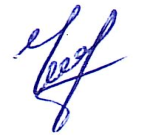 И.В.ЧерногоровПриложение:к решению сельского Собрания депутатов от 31.03.2023 г.  № 5№п/пНаименованиеимуществаАдрес места   нахождения имуществаКадастровый номер (индивидуализирующие характеристики)срок приватизации1.2.3.4.5.1Сосуд криобиологический (Дьюара) Алтайский край, Рубцовский район, с.Половинкино, ул. Советская, 70Инвентарный          № ВА000000043Ввод в эксплуатацию 11.03.2010г.Балансовая стоимость 19774 /0 руб.по 31 декабря  2023 включительно2Сумка техника осеменатораАлтайский край, Рубцовский район, с.Половинкино, ул. Советская, 70Инвентарный          № ВА000000046Ввод в эксплуатацию 11.03.2010г.Балансовая стоимость 7748 /0 руб.по 31 декабря  2023 включительно3Микроскоп Биом-2Алтайский край, Рубцовский район, с.Половинкино, ул. Советская, 70Инвентарный          № ВА000000043Ввод в эксплуатацию 11.03.2010г.Балансовая стоимость 3738/0 руб.по 31 декабря  2023 включительно4Столик электрообогревательный с осветителем к микроскопуАлтайский край, Рубцовский район, с.Половинкино, ул. Советская, 70Инвентарный          № ВА000000043Ввод в эксплуатацию 11.03.2010г.Балансовая стоимость 1553 /0 руб.по 31 декабря  2023 включительно